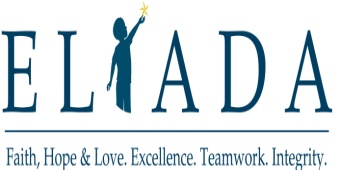 Eliada Homes Inc.Day Treatment (DayTx)Referral ChecklistDate: __________________To: ____________________________   Fax: __________________________Re:  DayTx-Referral         Thank you for referring your client to our DayTx program. We will staff your referral with our multidisciplinary team within 3-5 business days. The following documents are required to evaluate the referral for clinical appropriateness:_____	An Evaluation, current within 6 months with the recommendation for Day Treatment Services. That could include any of the following: (CCA, Psychological Assessment, or Hospital Psychiatric Assessment/Evaluation)_____	Completed Eliada Homes, Inc. Application (please note “n/a” or “none” for categories that do not apply)_____	Documentation from previous school indicating evidence that less restrictive services in the educational setting have been unsuccessful. Required by eligibility criteria in Day Treatment service definition: Examples:  Functional Behavioral Assessment Functional Behavioral Plan Current Individual Education Plan (IEP)Current 504 PlanBehavior PlansDiscipline RecordsDocumentation of Previous Interventions _____	Copy of Medicaid/ Health Choice Card (If child is covered by any private insurance, provide a legible copy of the front and back of the insurance card)**PLEASE NOTE:  Transportation to Day Treatment is not provided by Eliada**           We look forward to hearing from you and thanks again for referring your child to Eliada.     Emily Luken  				Terryn Williams                     PRTF Intake Coordinator 	                 	      Intake Liaison  828-254-5356 ext. 322			 828-254-5356 ext. 332  eluken@eliada.org				tewilliams@eliada.org Helping Children Succeedreferral@eliada.orgPhone: 828-254-5356 ext. 332Fax: (828)-253-4355www.eliada.org 